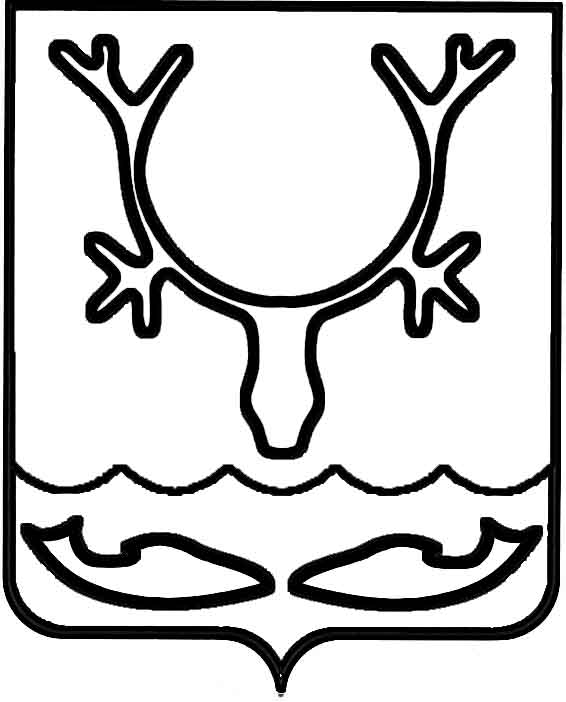 Администрация МО "Городской округ "Город Нарьян-Мар"ПОСТАНОВЛЕНИЕот “____” __________________ № ____________		г. Нарьян-МарВ соответствии с Федеральным законом от 24.07.2007 № 209-ФЗ "О развитии малого и среднего предпринимательства в Российской Федерации", Федеральным законом от 26.07.2006 № 135-ФЗ "О защите конкуренции", в целях реализации мероприятий муниципальной программы МО "Городской округ "Город Нарьян-Мар" "Создание условий для экономического развития", утвержденной постановлением Администрации МО "Городской округ "Город Нарьян-Мар"                  от 11.10.2013 № 2061, руководствуясь положением "О порядке управления и распоряжения имуществом, находящимся в собственности муниципального образования "Городской округ "Город Нарьян-Мар", утвержденным решением Совета городского округа "Город Нарьян-Мар" от 03.05.2007 № 151-р, Администрация МО "Городской округ "Город Нарьян-Мар" П О С Т А Н О В Л Я Е Т:1.	Утвердить Положение "О порядке и условиях предоставления в аренду муниципального имущества, включенного в Перечень муниципального имущества, предназначенного для передачи во владение и (или) в пользование субъектам малого и среднего предпринимательства и организациям, образующим инфраструктуру поддержки субъектов малого и среднего предпринимательства" (Приложение).2.	Настоящее постановление вступает в силу после дня его официального опубликования.ПриложениеУТВЕРЖДЕНО постановлением АдминистрацииМО "Городской округ "Город Нарьян-Мар"от 13.10.2015 № 1170Положение"О порядке и условиях предоставления в аренду муниципального имущества, включенного в Перечень муниципального имущества, предназначенного           для передачи во владение и (или) в пользование субъектам малого и среднего предпринимательства и организациям, образующим инфраструктуру поддержки субъектов малого и среднего предпринимательства"I. Общие положения1.	Настоящее Положение разработано в соответствии с Федеральным законом от 24.07.2007 № 209-ФЗ "О развитии малого и среднего предпринимательства в Российской Федерации", Федеральным законом                        от 26.07.2006 № 135-ФЗ "О защите конкуренции" и определяет порядок и условия предоставления в аренду муниципального имущества, включенного в перечень муниципального имущества, предназначенного для передачи во владение и (или)            в пользование субъектам малого и среднего предпринимательства и организациям, образующим инфраструктуру поддержки субъектов малого и среднего предпринимательства (далее – перечень).2.	Арендодателем муниципального имущества, включенного в перечень (далее – имущество), является Администрация МО "Городской округ "Город Нарьян-Мар" (далее – Администрация).3.	Имущество предоставляется в аренду с соблюдением требований, установленных Федеральным законом от 26.07.2006 № 135-ФЗ "О защите конкуренции".4.	Заключение договора аренды имущества осуществляется:4.1.	По результатам торгов (конкурса, аукциона) на право заключения договора аренды с субъектом малого и среднего предпринимательства и организацией, образующей инфраструктуру поддержки субъектов малого и среднего предпринимательства, в порядке, установленном федеральным законодательством.4.2.	Без проведения торгов с субъектом малого и среднего предпринимательства в виде муниципальной преференции с предварительного получения согласия антимонопольного органа в порядке, установленном главой 5 Федерального закона от 26.07.2006 № 135-ФЗ "О защите конкуренции".5.	Решение о предоставлении субъектам малого и среднего предпринимательства и организациям, образующим инфраструктуру поддержки субъектов малого и среднего предпринимательства, имущества принимается Администрацией на основании заключения о возможности предоставления имущества в аренду, подготовленного комиссией по определению условий сдачи            в аренду имущества (далее – Комиссия), создаваемой Администрацией.                    В Комиссию включаются представители Координационного совета                            при Администрации МО "Городской округ "Город Нарьян-Мар" по поддержке малого и среднего предпринимательства.II. Условия и порядок рассмотрения заявления о предоставлении в аренду имущества6.	Заявление о предоставлении в аренду имущества целевым назначением определенному лицу (далее – заявление) направляется в Администрацию                          с указанием предполагаемого срока аренды и может быть принято к рассмотрению при соблюдении следующих условий:юридическое либо физическое лицо (далее – заявитель), подавшее заявление, в соответствии с действующим законодательством относится к субъектам малого и среднего предпринимательства либо к организациям, образующим инфраструктуру поддержки субъектов малого и среднего предпринимательства;имущество, указанное в заявлении, включено в перечень;имущество свободно от прав третьих лиц.7.	При несоблюдении одного из условий, предусмотренных пунктом 6 настоящего раздела, Администрацией направляется заявителю мотивированный письменный отказ в рассмотрении заявления.III. Условия предоставления и использования имущества8.	Имущество предоставляется в аренду в соответствии с его целевым назначением на срок не менее пяти лет. Срок действия договора может быть уменьшен на основании поданного до заключения такого договора заявления лица, приобретающего права аренды.Если имущество может быть использовано по различному целевому назначению, то при предоставлении его в аренду указывается целевое назначение, указанное в заявлении субъекта малого и среднего предпринимательства либо организации, образующей инфраструктуру поддержки субъектов малого и среднего предпринимательства.9.	Субъектам малого и среднего предпринимательства, которые имеют право на предоставление им имущества в аренду в соответствии с настоящим Положением и которые осуществляют социально значимые виды деятельности            на территории муниципального образования "Городской округ "Город Нарьян-Мар", установленные постановлением Администрации, арендная плата составляет:в первый год аренды – 40 процентов от рыночной стоимости арендной платы, установленной при заключении договора аренды;во второй год – 60 процентов от рыночной стоимости арендной платы, установленной при заключении договора аренды;в третий год – 80 процентов от рыночной арендной платы, установленной при заключении договора аренды;в четвертый и пятый годы – 100 процентов от рыночной арендной платы, установленной при заключении договора аренды.10.	Целевое использование субъектом малого и среднего предпринимательства и организацией, образующей инфраструктуру поддержки субъектов малого и среднего предпринимательства, арендуемого имущества  является существенным условием договора аренды, и в случае его нарушения Администрация имеет право расторгнуть договор аренды.IV. Порядок предоставления имущества в аренду на торгах субъектам малого и среднего предпринимательства и организациям, образующим инфраструктуру поддержки субъектов малого и среднего предпринимательства11.	Право заключить договор аренды имущества на торгах в случае, указанном в подпункте 4.1. настоящего Положения, имеют субъекты малого и среднего предпринимательства и организации, образующие инфраструктуру поддержки субъектов малого и среднего предпринимательства.12.	Основанием для предоставления имущества в аренду на торгах является решение Администрации о проведении торгов имущества:-	включенного в перечень и не востребованного в течение трех месяцев            со дня его официального опубликования;-	в отношении которого принято решение об отказе в предоставлении субъекту малого и среднего предпринимательства, арендующему данное имущество, без проведения торгов на новый срок;-	в отношении которого принято решение об отказе в предоставлении субъекту малого и среднего предпринимательства без проведения торгов в виде муниципальной преференции;-	в отношении которого в течение одного месяца со дня опубликования перечня (изменений в перечень) поступило два и более заявления о предоставлении в виде муниципальной преференции.13.	При предоставлении имущества в аренду на торгах (конкурсах, аукционах) Администрация осуществляет полномочия организатора торгов (конкурсов, аукционов) на право заключения договоров аренды в установленном законодательством порядке.14.	Начальная цена торгов определяется по результатам оценки, проведенной в соответствии с законодательством об оценочной деятельности.V. Порядок предоставления имущества в аренду в порядке оказания субъектам малого и среднего предпринимательства муниципальной преференции15.	Право заключить договор аренды имущества без проведения торгов имеют субъекты малого и среднего предпринимательства в случае, указанном                  в подпункте 4.2. настоящего Положения.16.	Субъект малого и среднего предпринимательства, заинтересованный              в предоставлении имущества в аренду в порядке оказания муниципальной преференции, предоставляет в Администрацию заявление о предоставлении имущества в аренду в порядке оказания муниципальной преференции, в котором указывается наименование имущества, целевое назначение и срок, на который предоставляется имущество.К заявлению прилагаются документы, предусмотренные пунктами 2-6         части 1 статьи 20 Федерального закона "О защите конкуренции".17.	Заявление с прилагаемыми документами регистрируется в день поступления, на заявлении проставляется отметка о дате поступления заявления.18.	В целях принятия решения о предоставлении субъекту малого и среднего предпринимательства имущества в аренду без проведения торгов                  в порядке оказания муниципальной преференции Комиссия в двухнедельный срок со дня предоставления полного пакета документов рассматривает поступившее         от заинтересованного субъекта малого и среднего предпринимательства заявление и предоставленные документы, дает заключение о возможности предоставления имущества в аренду и передает его Администрации.19.	В случае дачи Комиссией заключения о возможности предоставления имущества в аренду в виде муниципальной преференции Администрация                       в семидневный срок со дня получения документов, предоставленных Комиссией, готовит заявление о даче согласия на предоставление муниципальной преференции в форме предоставления имущества, проект постановления Администрации, предусматривающий предоставление муниципальной преференции, с указанием цели предоставления муниципальной преференции и ее размера, после чего направляет заявление с прилагаемыми документами, указанными в части 1          статьи 20 Федерального закона "О защите конкуренции", в антимонопольный орган для получения согласия.20.	В случае удовлетворения заявления антимонопольным органом Администрация в семидневный срок со дня получения решения антимонопольного органа оформляет решение о предоставлении имущества в аренду в порядке предоставления муниципальной преференции, после чего обеспечивает                        в установленные федеральным законодательством порядке и сроки проведение оценки рыночной стоимости объекта оценки (размера арендной платы).21.	В семидневный срок со дня получения отчета оценщика Администрация готовит и направляет субъекту малого и среднего предпринимательства проект договора аренды для подписания.22.	В случае дачи Комиссией заключения о невозможности предоставления  имущества по основаниям, перечисленным в пункте 23 настоящего Положения,               в виде муниципальной преференции Администрация в семидневный срок со дня дачи указанного заключения принимает решение об отказе в предоставлении имущества с указанием причин отказа.23.	Решение об отказе в предоставлении имущества в аренду в виде муниципальной преференции принимается по следующим основаниям:-	субъектом малого и среднего предпринимательства не предоставлены документы, предусмотренные пунктом 16 настоящего Положения;-	на день подачи субъектом малого и среднего предпринимательства заявления уже рассмотрено ранее поступившее заявление другого субъекта малого и среднего предпринимательства и по нему принято решение о предоставлении имущества.24.	В случае, если в ходе рассмотрения заявления о даче согласия                        на предоставление муниципальной преференции антимонопольный орган откажет в предоставлении муниципальной преференции, Администрация на основании решения антимонопольного органа в семидневный срок со дня получения решения антимонопольного органа принимает решение об отказе в предоставлении имущества в аренду в виде муниципальной преференции.25.	В семидневный срок со дня принятия решения об отказе                                   в предоставлении имущества в аренду в виде муниципальной преференции Администрация направляет заинтересованному субъекту малого и среднего предпринимательства по адресу, указанному в заявлении, письменное извещение         о принятом решении.VI. Порядок предоставления имущества в аренду субъектам малого и среднего предпринимательства при заключении договоров аренды имущества на новый срок26.	По истечении срока действия договора аренды имущества, которое было предоставлено в аренду в виде муниципальной преференции, заключение                         с субъектом малого и среднего предпринимательства договора аренды на новый срок осуществляется в соответствии с частью 9 статьи 17.1 Федерального закона     от 26.07.2006 № 135-ФЗ "О защите конкуренции".27.	Субъект малого и среднего предпринимательства, заинтересованный               в заключении договора аренды имущества на новый срок, предоставляет                          в Администрацию заявление с указанием срока предоставления имущества                     в аренду. 28.	Заявление регистрируется в день поступления, на заявлении проставляется отметка о дате поступления заявления.29.	В целях принятия решения о предоставлении субъекту малого и среднего предпринимательства имущества в аренду без проведения торгов на новый срок Комиссия в двухнедельный срок со дня предоставления полного пакета документов рассматривает поступившее заявление и предоставленные документы, дает заключение о возможности предоставления имущества в аренду и сроке предоставления имущества и передает его Администрации.30.	Администрация в семидневный срок со дня получения документов, предоставленных Комиссией, оформляет постановление о предоставлении имущества в аренду на новый срок, указанный в заключении Комиссии, готовит и направляет субъекту малого и среднего предпринимательства проект договора аренды для подписания либо постановление об отказе в предоставлении имущества в аренду с указанием причин отказа.31.	Решение об отказе в предоставлении имущества в аренду на новый срок принимается в случаях, предусмотренных частью 10 статьи 17.1 Федерального закона от 26.07.2006 № 135-ФЗ "О защите конкуренции". 32.	Администрация в семидневный срок со дня принятия решения об отказе в предоставлении имущества направляет заинтересованному субъекту малого и среднего предпринимательства по адресу, указанному в заявлении, письменное извещение о принятом решении.Приложение № 1                                  Главе МО "Городской округ "Город Нарьян-Мар"                                   от ______________________________________                                   (наименование субъекта малого и среднего                                             предпринимательства)                                   ________________________________________                                   ________________________________________                                    (адрес места нахождения, регистрации)Заявлениео заключении договора арендыПрошу заключить договор аренды следующего имущества ______________________________________________________________________________________,расположенного(ых) по адресу: ___________________________________________________________________________________________________________ в порядкепредоставления муниципальной преференции на срок ________________________.Целевое назначение имущества ____________________________________________________________________________________________________________.Информацию о принятом решении прошу направить по адресу: __________________________________________________________________________________.Приложение: _________________________________________________________________________________________________________________________________________________________________________________________________________________________________________________________________________.(перечень документов)Даю согласие Администрации МО "Городской округ "Город Нарьян-Мар"                   на обработку своих персональных данных, указанных в заявлении и приложенных к нему документах, в соответствии с законодательством Российской Федерации.Дата          "______" __________ _______г.          _______________/__________________                                                                                    Подпись              Расшифровка подписиЗаявление зарегистрировано: "______" __________ _______ г.____________________________________________(подпись специалиста отдела делопроизводства)Приложение № 2                                   Главе МО "Городской округ "Город Нарьян-Мар"                                   от ______________________________________                                   (наименование субъекта малого и среднего                                             предпринимательства)                                   ________________________________________                                   ________________________________________                                    (адрес места нахождения, регистрации)Заявлениео продлении договора арендыПрошу продлить срок договора аренды от ___.___._____ № _______________следующего имущества:_______________________________________________________________________расположенного(ых) по адресу: ______________________________________________________________________________________________ до ___.___.___________.Информацию о принятом решении прошу направить по адресу: __________________________________________________________________________________.Приложение: ___________________________________________________________________________________________________________________________________________________________________________________________________________________________________________________________________________.(перечень документов)Даю согласие Администрации МО "Городской округ "Город Нарьян-Мар" на обработку своих персональных данных, указанных в заявлении и приложенных к нему документах, в соответствии с законодательством Российской Федерации.Дата          "______" __________ _______г.         _______________/_________________                                                                                Подпись                 Расшифровка подписиЗаявление зарегистрировано: "______" __________ _______ г.____________________________________________(подпись специалиста отдела делопроизводства)1310.20151170Об утверждении Положения "О порядке и условиях предоставления в аренду муниципального имущества, включенного                в перечень муниципального имущества, предназначенного для передачи во владение и (или) в пользование субъектам малого и среднего предпринимательства и организациям, образующим инфраструктуру поддержки субъектов малого и среднего предпринимательства" Глава МО "Городской округ "Город Нарьян-Мар" Т.В.Федоровак Положению "О порядке и условиях предоставления      в аренду муниципального имущества, включенного         в перечень муниципального имущества, предназначенного для передачи во владение и (или)           в пользование субъектам малого и среднего предпринимательства и организациям, образующим инфраструктуру поддержки субъектов малого и среднего предпринимательства"к Положению "О порядке и условиях предоставления в аренду муниципального имущества, включенного в перечень муниципального имущества, предназначенного для передачи во владение и (или) в пользование субъектам малого и среднего предпринимательства и организациям, образующим инфраструктуру поддержки субъектов малого и среднего предпринимательства"